CHURCH OF OUR LADY                                 020 8759 9136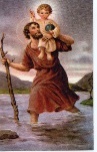 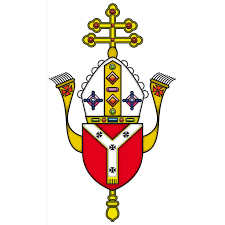 AND ST CHRISTOPHER 	          email: cranford@rcdow.org.ukCRANFORD		               web: https://parish.rcdow.org.uk/cranford32 High Street, Cranford, TW5 9RG                   Twenty Fifth Sunday in Ordinary Time	     17th/18th September 2022Readings: Parish Mass Book Year C, Volume 2 (Page 140): Amos 8:4-7, Psalm 112:1-2;                                                                                                                 1 Timothy 2:1-8; Luke 16:1-13Next week: Twenty Sixth Sunday in Ordinary Time (Page 143): Amos 6:1, 4-7, Psalm 145:7-10;                                                                                                                 1 Timothy 6:11-16; Luke 16: 19-31PASTORREGISTRATION FOR SACRAMENTAL PROGRAMMES registration will open on 24th September. We are looking for volunteer catechists for this academic year, to assist in delivering the programmes.  Thank you to those who served in this capacity and thank you in anticipation to those who will offer themselves for this very important ministry in the parish.  Due to an administrative error, Bejoy will now be starting in the coming weeks.BAPTISMS Please request an appointment with Fr John through e-mail cranford@rcdow.org.ukMARRIAGE Couples seeking marriage should inform Fr John at least six months before the scheduled wedding date so that there is enough time for all the necessary administration work to be processed. This is a statutory requirement applicable across all parts of the UK and overseas.FIRST HOLY COMMUNION/CONFIRMATION 2022-23 Registrations for First Holy Communion & Confirmation will take place from the weekend of 24th / 25th September. secondary school signing forms (Certificate of Catholic Practice) This will take place on Saturday 17th and 24th September between 11.00am and 12 noon in the Church.  If you are unable to make these times, please email the office to make an appointment to see Fr John.  He is required to know the person for whom he is signing the form, so it is important that your child comes with you.  There is a reasonable expectation for the parents to be practising Catholics and be supportive of the parish. SECOND COLLECTIONS This weekend will be for Home Mission Sunday JUBILEE MAGAZINE The 50th Anniversary Magazine is available to purchase at £5.00 per copy.  ST BERNADETTE RELICS TOUR IN SEPTEMBER/OCTOBERPlease see notice board with dates and venues or visit www.stbernadette.org.uk  or https://westminstercathedral.org.uk/visit-of-the-relics-of-st-bernadette-to-westminster-cathedral-2/MASS INTENTIONSThe intention on 18th September for Angelica De Souza has been moved to 28th September. Apologies for any inconvenience.THANK YOU FOR YOUR GENEROSITYThe Contactless machine is available in the Church. If you wish to donate by online banking please do so directly to our bank, giving your name as a reference and indicate if it is for baptism, wedding.Gift Aid: If you are a UK tax payer, the Diocese strongly recommends you to Gift Aid your donation, as the government will top up your donation by 25 percent. The parish relies heavily on this extra support, which comes at no additional cost to you. This facility is also available on the contactless device. It takes only just 2 minutes and is a one-time process, meaning all future donations made using the same bank card will automatically be processed through Gift aid. If you have any questions on Gift Aid, please contact the parish office. Thank you for your continued financial support for your parish church.HSBC Bank:  Account name: WRCDT CranfordSort Code: 40-05-20 Account: 01308637Parish TeamParish Priest:Fr. John TaborEmail johntabor@rcdow.org.ukParish Secretary:  Annie De Souza (Temporary)Parish Office is manned for administrative tasks on:Thursdays 2 - 6pm  & Saturdays 9am – 3pmPlease e-mail parish office with requests and queriesIn-person enquires on Thursdays between 3 – 4 pm.Email: cranford@rcdow.org.uk Parish Safeguarding Officers:Natalie Smith & Pelazia RodriguesEmail: cranfordsg@safeguardrcdow.org.ukEmail: cranfordsg2@safeguardrcdow.org.uk Mobile: 07851 390118 (Dedicated Parish Safeguarding Number)--------------------------------------------------------Protecting your Privacy:In compliance with the General Data Protection Regulation (GDPR) which became effective in May 2018, the Parish requires your permission to hold your data for Parish/Diocesan use.  You can read our full privacy policy on www.rcdow.org.uk/diocese/privacy-policy------------------------------------------------------------------------------------------------------------------MASS INTENTIONSIf you wish to offer a Mass intention, please email or call / visit the Parish Office on a Thursday between 3 – 4 pm.-------------------------------------------------------------------------------------------------------------------------------------------------------------------------------------------------ONLINE MASSESMass and other liturgies live streamed from Westminster Cathedral and other parishes are available at www.churchservices.tv------------------------------------------------------------------------------------------------------------------------------------------------MASS TIMESSaturday: 5pm; Sunday Masses:  9.00am and 11.00am Weekday Mass Timings: Please see Mass intentions overleafConfession:  Saturday afternoons 4.15 – 4.45pm Portuguese Mass: 1st & 3rd Sundays - 1.00pm (w.e.f October Portuguese Mass will take place at  12.30 pm)Konkani Mass:  4th Sunday of the month - 5.00pmThis Parish is part of Westminster Roman Catholic Diocesan Trust (WRCDT) Registered Charity No: 233699Dear Friends,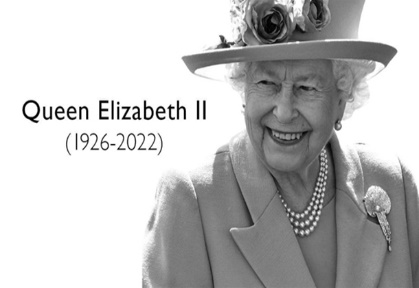  Instead of a piece from me this week, I am attaching a piece by the Poet Laureate, Simon Armitage, which,  I think, sums up how we are all feeling in these days of national mourning for our late Queen.  Floral Tribute (by Simon Armitage)Evening will come, however determined the late afternoon,
Limes and oaks in their last green flush, pearled in September mist.
I have conjured a lily to light these hours, a token of thanks,
Zones and auras of soft glare framing the brilliant globes.
A promise made and kept for life – that was your gift –
Because of which, here is a gift in return, glovewort to some,
Each shining bonnet guarded by stern lance-like leaves.
The country loaded its whole self into your slender hands,
Hands that can rest, now, relieved of a century’s weight.

Evening has come. Rain on the black lochs and dark Munros.
Lily of the Valley, a namesake almost, a favourite flower
Interlaced with your famous bouquets, the restrained
Zeal and forceful grace of its lanterns, each inflorescence
A silent bell disguising a singular voice. A blurred new day
Breaks uncrowned on remote peaks and public parks, and
Everything turns on these luminous petals and deep roots,
This lily that thrives between spire and tree, whose brightness Holds and glows beyond the life and border of its bloom.Let’s pray for each other and especially at this time for our late Queen and members of the Royal Family.  We remember especially King Charles in these days of public service and of mourning.God bless you,Father JohnSat 175.00pmBartholomew Fernandes RIP Sun 189.00am11.00am1.00pm Mariginha Fernandes RIPSolemn Requiem Mass for HM Queen Elizabeth II RIP Portuguese MassMon 1910.00amIren Rozario RIPTue 209.30am Peter & Dorothy Fernandes RIP Pascoal & Liberata Fernandes RIPWed 21No MassThur 2210.00amConstancio Rodrigues – Birthday Thanksgiving Fri 2310.00amLourdes Fernandes RIPSat 245.00pmPascoal & Estefania D’Souza  RIP Sun 259.00am11.00am5.00pm People of the ParishShirley Fernandes – Birthday ThanksgivingKonkani Mass